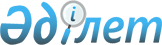 О вопросах учета, государственной регистрации и осмотра технического состояния сельскохозяйственной и мелиоративной техники в Республике КазахстанПостановление Правительства Республики Казахстан от 30 июля 2002 года N 846



          В соответствии с Законом Республики Казахстан от 15 июля 1996 года 
 
 Z960029_ 
  "О безопасности дорожного движения" Правительство Республики 
Казахстан постановляет:




          1. Внести в некоторые решения Правительства Республики Казахстан 
следующие дополнения и изменения:




          1) (Подпункт 1 утратил силу - постановлением Правительства РК от 7 
октября 2002 г. N 1096  
 P021096_ 
  )




          2) (Подпункт 2 утратил силу - постановлением Правительства РК от 11 
октября 2002 г. N 1116  
 P021116_ 
  )




          2. Министерству сельского хозяйства Республики Казахстан разработать 
и утвердить в соответствии с действующим законодательством Республики 
Казахстан:




          1) Правила государственной регистрации и проведения осмотра 
технического состояния колесных тракторов, включая изготовленных на их 
базе самоходных шасси и механизмов, а также прицепов, предназначенных для 
движения в составе с колесными тракторами;




          2) Правила проведения учета и осмотра технического состояния 




тракторов, самоходных сельскохозяйственных и мелиоративных машин.
     3. Министерству сельского хозяйства Республики Казахстан и 
Министерству внутренних дел Республики Казахстан принять иные меры, 
вытекающие из настоящего постановления.
     4. Настоящее постановление вступает в силу со дня подписания.
     Премьер-Министр
  Республики Казахстан         
     
(Специалисты: Склярова И.В.,
              Умбетова А.М.)
     
      
      


					© 2012. РГП на ПХВ «Институт законодательства и правовой информации Республики Казахстан» Министерства юстиции Республики Казахстан
				